1999 год 19 января 1999 года главе администрации области поступило обращение от заместителя главнокомандующего РВСН по космическим средствам (от 30 декабря 1998 г. №344/УКОС/2/940) где ссылаясь на проведенную 15-16 декабря 1998 года встрече представителей РВСН, РКА, предприятий промышленности и полномочного представителя главы администрации Амурской области (Суслова. А.С.) предлагал рассмотреть и подписать согласованную редакцию проекта договора о порядке и условиях эпизодического использования районов падения отделяющихся частей ракеты космического назначения «Старт-1» на территории Амурской области. 20 января 1999 года А.Н.Белоногов дал указание рассмотреть, завизировать и представить договор на подпись.21 января 1999 года главнокомандующим РВСН В.Н.Яковлевым и Главой администрации Амурской области А.Н.Белоноговым заключен договор о порядке и условиях эпизодического использования районов падения отделяющихся частей ракеты космического назначения «Старт-1» на территории Амурской области (Договор).Администрация Амурской области приняла на себя обязательства:оформить своим нормативным актом выделение земельных участков (без изъятия земель у землепользователей) Ракетным войскам стратегического назначения под РП ОЧР при запусках космических аппаратов (КА) с космодрома «Свободный», со следующими характеристиками, определенными расчетным путем:принимать участие в мероприятиях по оповещению населения, обеспечению безопасности в РП и установлению последствий падения ОЧР, а также в оценке противопожарной обстановки в РП;сообщать Ракетным войскам стратегического назначения и космодрому «Свободный» о проведении оповещения местного населения о планируемом времени пуска с использованием ОЧР на территории области телеграммой не позднее, чем за 48 часов до пуска.Ракетные войска стратегического назначения взяли на себя обязательства:возмещать собственникам земельных участков, землепользователям, землевладельцам и арендаторам прямой материальных и экологический ущерб, возникающий в результате падения ОЧР, по представлению заключений совместных комиссий Минобороны России (РВСН), МЧС России, МПР России, Госкомэкологии России, администрации Амурской области и органов местного самоуправления на территории которых произошло падение ОЧР;учитывать при планировании пусков ракет на год предложения администрации Амурской области по ограничению использования РП с учетом периодов размножения диких животных на охраняемых территориях и пожароопасных периодов;до 15 февраля текущего года сообщать План пусков ракет на очередной год (с поквартальной разбивкой и указанием целей пуска) с использованием РП ОЧР на территории Амурской области;обеспечить отсутствие в ОЧР источников ионизирующих излучений;обеспечить дополнительное уведомление космодромом «Свободный» администрации Амурской области о переносе даты запуска КА (на резервную или другую);обеспечить прибытие в планируемый к использованию РП представителя космодрома «Свободный» не позднее, чем за 5 суток до пуска с целью подготовки РП к приему ОЧР;обеспечить разработку и согласование в 3-х месячный срок космодромом «Свободный» с администрацией Амурской области комплекса мер по исключению свободного доступа людей к конструкциям ОЧР на месте их падения.В случае нанесения прямого материального или экологического ущерба, а также ущерба, возникающего в результате прекращения производственной деятельности в РП, причиненного падением ОЧР и отраженного в совместном акте, Ракетные войска стратегического назначения должны возмещать реальный ущерб в порядке, определенном действующим законодательством Российской Федерации.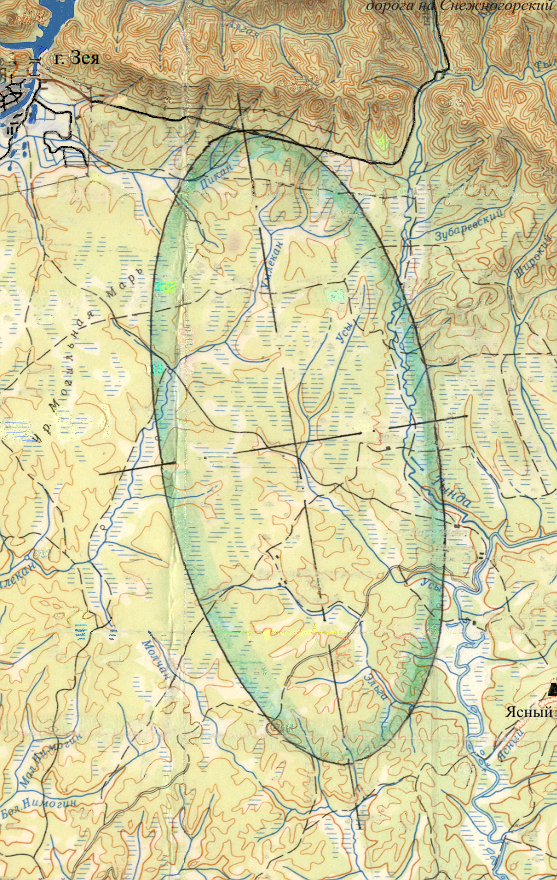 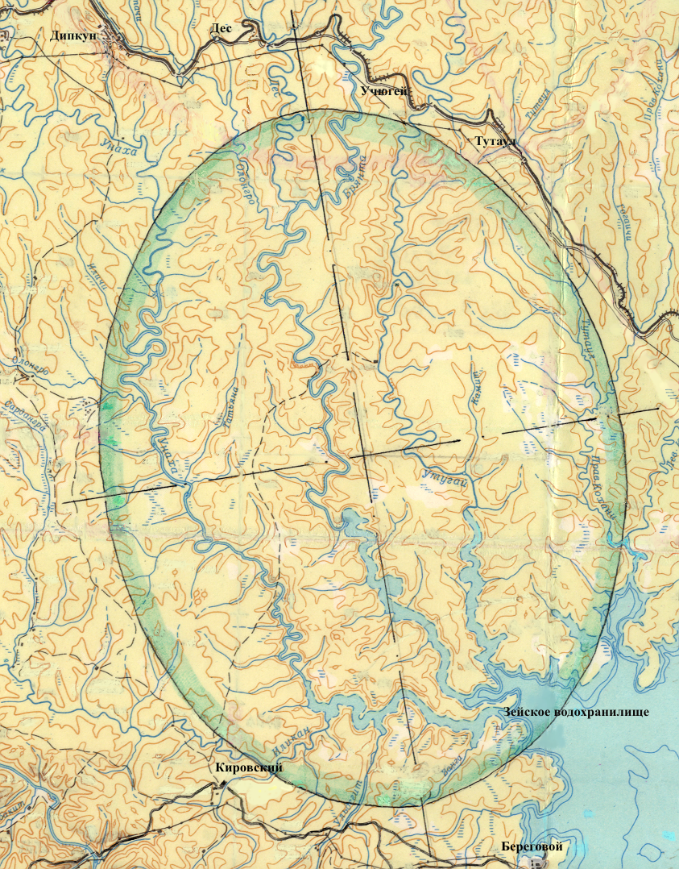  РП ОЧР В-1                                                  РП ОЧР В-209 февраля 1999 года главе администрации области в соответствии с договором от 21 января 1999 года поступило уведомление от заместителя главнокомандующего РВСН по космическим средствам (от 30 января 1999 г. №344/УКОС/2/86) о графике пусков ракет-носителей «Старт-1» на 1999 год на территории области. Уведомление о точных датах и времени пусков РН должно направляться руководством космодрома установленным порядком.25 февраля 1999 года и.о. председателя комитета экономики В.И.Дмитриев направил главе администрации области служебную записку (исп. С.А.С.) о реализации Договора о порядке и условиях эпизодического использования районов падения отделяющихся частей ракеты космического назначения «Старт-1» на территории  Амурской области (Договор). В соответствии с запиской для реализации Договора Администрации области было необходимо:1. Определить в трехмесячный срок обязанности должностных лиц местного самоуправления района по обеспечению безопасности населения при проведении пусков ракет.2. Оформить своим нормативным актом выделение земельных участков под районы падения ОЧР. Для чего следует:организовать обращение космодрома к Главе Администрации области  с ходатайством о выделении земельных участков под РП согласно Договора (в качестве приложения должна быть представлена соответствующим образом оформленная карта с нанесенными на нее РП);оформить поручение Главы Администрации области земельному комитету о подготовке постановления о выделении земельных участков под РП ОЧР;земельный комитет формирует рабочую группу, включающую в себя всех землепользователей РП;комиссия подготавливает согласие каждого землепользователя и определяет необходимые условия и стоимость работ по временному прекращению пользования земельными участками в РП;на основании данных документов готовится требуемое Постановление.Результаты этой работы используются при реализации следующего пункта (3).3. Провести необходимую организационную работу по определению исполнителей, их обязанностей и необходимых расходов для оповещения населения, обеспечению безопасности  в РП и установлению последствий падения ОЧР при необходимости подготовить проект Дополнительного соглашения по финансированию соответствующих работ Администрации области ракетными войсками стратегического назначения. Осуществить меры, направленные на  подписание проекта Дополнительного соглашения.4. Определить направления хозяйственной деятельности в РП на перспективу.5. Сформулировать предложения по ограничению использования РП с учетом периодов размножения диких животных на охраняемых территориях и пожароопасных периодов.6. Организовать контроль за проведением оповещения населения о планируемом времени пуска и сообщение об этом  РВСН и космодрому.10 марта 1999 года Амургоскомэкология направило главе администрации области письмо Госкомэкологии России от 16 февраля 1999 года №05-19/24-42 «О предложениях к типовому договора» с предложением учесть их при подготовке новой редакции Договора. Основание приказ государственного комитета РФ по охране окружающей среды от 03 декабря 1998 года №725подготовленный для обеспечения контроля за выполнением решений Совета уполномоченных от 17 ноября 1998 года. 19 марта 1999 года главе Администрации области поступило обращение члена Совета Федерации Федерального собрания РФ – Председателя Временной комиссии Совета Федерации по защите интересов Субъектов РФЭ юридических лиц и граждан от неблагоприятных последствий ракетно-космической деятельности Д.И.Табаева (от 17 марта 1999 года №ДТ-67) подготовить предложения по участию в реализации ФЦП «Обеспечение экологической безопасности ракетно-космической деятельности» (Экос-РФ) Проект ФЦП Экос-РФ предлагался.24 марта 1999 года (письмо №325-ан) комитет экономики области направил главе администрации области заключение о рассмотрении предложенных Амургоскомэкологией дополнений к Договору от 10 марта 1999 года. (исп.С.А.С.) 29 марта 1999 год Амургоскомэкология подготовила замечания по проекту программы Экос-РФ. 30 марта 1999 года (письмо № 01-1-776/1147) и.о. Главы Администрации области А.И.Шкурин направил Председателю Временной комиссии Совета Федерации по защите интересов Субъектов РФЭ юридических лиц и граждан от неблагоприятных последствий ракетно-космической деятельности Д.И.Табаеву заключения на проект программы Экос-РФ. Предложений по участию и финансированию программных мероприятий областью не имели. (исп.С.А.С.) 01 апреля 1999 года врио начальника космодрома «Свободный» Н.Калачев направил запрос главе администрации области А.Н.Белоногову просьбу оформить в соответствии с Договором своим нормативным актом выделение РВСН земельных участков под РП ОЧР (поступил в администрацию области 06 апреля 1999 года №293). 06 апреля 1999 года глава Администрации области направили письмо (№01-4-837) в РКА (подготовленное 29.03.99) с предложением рассмотреть проект соглашения о разграничении полномочий и сообщить свои предложения. (исп.С.А.С.)06 апреля 1999 года глава Администрации области направили письмо (№01-4-838) в МО РФ (подготовленное 29.03.99) с предложением рассмотреть проект соглашения о разграничении полномочий и о необходимости в связи размещением на космодроме КРК «Стрела» принять решение об отводе земель под космодром для чего в первую очередь МО РФ необходимо организовать разработку государственной экологической экспертизы. (исп.С.А.С.)09 апреля 1999 года глава Администрации Амурской области подписал постановление №193 ориентированное на реализацию Договора. Ответственным за подготовку материалов для выделения земельных участков под РП ОЧР определен комитет по земельным ресурсам и землеустройству. Определение ответственных за безопасность населения при проведении пусков ракет с использование РП ОЧР расположенных на территории районов поручено главам органов местного самоуправления Тындинского и Зейского районов. Комитету экономики совместно с заинтересованными ведомствами устанавливалось подготовить проект дополнительного соглашения администрации области с РВСН по проведению работ по оповещению населения, обеспечению безопасности в РП и установлению последствий падения ОЧР и разработать перспективные планы развития РП ОЧР.29 апреля 1999 года глава Администрации Амурской области постановлением №235 рассмотрев обращение командования космодрома «Свободный» о выделении земельных участков для эпизодического использования районов падения отделяющихся частей ракет образовал комиссию по выбору земельных участков РП ОЧР в составе 36 специалистов и во главе с заместителем Главы Администрации области В.М.Денисовым. Комиссии устанавливалось в 15-дневный срок подготовить акт выбора земельных участков. Работа комиссии назначалась в п.Углегорске. Администрации п. Углегорск и командованию космодрома» Свободный» обеспечить условия для работы комиссии.17 мая 1999 года начальник генерального штаба ВС РФ направил ответ на письмо главы Администрации области от 06 апреля 1999 года №01-4-838 (письмо № 334/укос/2/340 получили в Администрации 26.05.99).В ответе указывалось на то, что в настоящее время на космодроме осуществляется эксплуатация космического ракетного комплекса «Старт-1». Во исполнение распоряжения Правительства Российской Федерации от 5 января 1999 года № 12-р ведутся работы по созданию КРК «Стрела». ТТЗ на создание КРК «Стрела» предусмотрено проведение работ по оценке влияния на окружающую природную среду и представление результатов оценки на государственную экологическую экспертизу. Кроме того, во исполнение Постановления Правительства Российской Федерации от 31 мая 1995 г. № 536 и в соответствии с договором между РВСН и Администрацией Амурской области предусмотрено проведение платежей за эпизодическое использование РП ОЧР в Амурской области при проведении запусков коммерческих космических аппаратов. А учитывая ограничения бюджетного финансирование в ближайшие 5 лет затраты на поддержание и развитие космодрома планируется компенсировать за счет средств, получаемых от проведения запусков коммерческих космических аппаратов (не более 2-3 запусков в год). В связи с чем проведение до 2005 г. каких-либо дополнительных отчислений в бюджет области не представляется возможным. Вместе с тем предложенный проект может быть положен в основу Соглашения с учетом прилагаемых замечаний.26 мая 1999 года в 11 часов в п. Углегорске состоялось заседание комиссии по выбору (выделению) земельных участков для эпизодического использования под районы падения отделяющихся частей ракет. Присутствовали:Повестка дня: Выделение Ракетным войскам стратегического назначения земельных участков (без изъятия земель у землепользователей) под районы падения отделяющихся частей ракет (РП ОЧР) при запусках космических аппаратов с космодрома «Свободный».Основание: Договор между Администрацией Амурской области и Ракетными войсками стратегического назначения от 21 января 1999 года «О порядке и условиях эпизодического использования районов падения отделяющихся частей ракеты космического назначения «Старт-1» на территории Амурской области»Слушали:Денисова В.М. - О выделении земельных участков Ракетным войскам стратегического назначения  под районы падения отделяющихся частей ракет и задачах, стоящих при реализации  Договора «О порядке и условиях эпизодического использования районов падения отделяющихся частей ракеты космического назначения «Старт-1» на территории Амурской области».Шестакова Г.В. - О порядке выделения земельных участков.  О необходимости завершить выбор земельных участков для строительства космодрома «Свободный», для чего РВСН МО РФ следует провести государственную экологическую экспертизу данных участков. Параллельно требуется решить вопрос о рекультивации 291 га земель, числящихся ранее за в/ч 06660, а теперь за в/ч 87562.Гурского В.А. - О необходимости Главам администраций Зейского и Тындинского районов разработать районные планы мероприятий по обеспечению безопасности в РП ОЧР при проведении пусков ракет.Колесникова В.А - О возмещении возможного ущерба рыбным запасам в результате падения ОЧР.Сахончик С.М. – О необходимости предусматривать меры по обеспечению населения питьевой водой и проведения исследований воды до установления ее пригодности в случае попадания ОЧР в водоемы, служащие для водоснабжения населенных мест. Синеговского О.М. – О необходимости для каждого пуска ракеты разрабатывать план по ликвидации возможных пожаров и возмещения ущерба.Лужкова В.Л. – О включении в состав комиссии представителя комитета по природопользованию и горнодобывающему комплексу областной Администрации. О необходимости предусмотреть затраты на компенсацию старательским артелям и другим предприятиям в случае приостановления их деятельности во время использования РП ОЧР.Бянкина И.Г. - О возможности обеспечения средствами связи наблюдательных групп с привлечением средств связи Зейского РУЭС, с оплатой по смете предприятия.Обеспечение присутствия представителей лесхозов при определении мест падения ОЧР.В предпусковое время обеспечить лесхозы и авиаотделение пожарной охраны лесов необходимыми ресурсами для возможного тушения пожаров, вызванных падением ОЧР.Обеспечить финансирование возможного простоя, эвакуации и возвращения производственных коллективов, работающих в РП ОЧР.Обеспечить предварительное финансирование работ, организуемых и проводимых районной администрацией по оповещению и охране РП ОЧР.Суслов А.С. - О механизме финансирования работ, проводимых органами государственной власти и местного самоуправления области по обеспечению безопасности населения в РП ОЧП при осуществлении пусков.Решили: Согласовать местоположение земельных участков для выделения Ракетным войскам стратегического назначения (без изъятия земель у землепользователей) под районы падения отделяющихся частей ракеты космического назначения «Старт-1» с характеристиками:В Плане мероприятий по обеспечению безопасности в РП ОЧР при проведении пусков ракет и при формировании вытекающих из него финансовых взаимоотношений учесть предложения участников заседания комиссии по выбору (выделению) земельных участков для эпизодического использования под районы падения отделяющихся частей ракет. 03 июня 1999 года в целях реализации договора «О порядке и условиях эпизодического использования районов падения отделяющихся частей ракеты космического назначения «Старт-1» на территории Амурской области» комитет экономики области запросил управление государственной противопожарной службы УВД Амурской области (письмо №568-ан) о продолжительности пожароопасных периодов в РП ОЧР. Ответ поступил 27 июля 1999 года.04 июня 1999 года глава Администрации области в соответствии с договором «О порядке и условиях эпизодического использования районов падения отделяющихся частей ракеты космического назначения «Старт-1» на территории Амурской области» направил заместителю Главнокомандующего Ракетными войсками стратегического назначения по космическим  средствам В. Гринь копии постановлений органов местного самоуправления Зейского и Тындинского районов, определяющих ответственных лиц за обеспечение безопасности населения в РП ОЧР.04 июня 1999 года (письмо №01-31-14200) первый заместитель Главы Администрации области в соответствии с договором «О порядке и условиях эпизодического использования районов падения отделяющихся частей ракеты космического назначения «Старт-1» на территории Амурской области» направил руководству космодрома «Свободный»:копии постановлений органов местного самоуправления Зейского и Тындинсокого районов определяющих ответственных лиц за обеспечение безопасности населения в РП ОЧР; протокол заседания комиссии по выбору (выделению) земельных участков для эпизодического использования под районы падения отделяющихся частей ракет от 26 мая 1999 года;экземпляр форм для определения потенциальных возможностей органов местного самоуправления районов по обеспечению безопасности населения в РП ОЧР, предложенных к заполнению Тындинскому и Зейскому районам.04 июня 1999 года начальник отдела комитета экономики А.С. Суслова направил Главе Администрации области  А.Н. Белоногову служебную записку о работе проводимой для реализации постановления Главы Администрации области от 09.04.99 № 193 «О реализации Договора о порядке и условиях эпизодического использования районов падения отделяющихся частей ракеты космического назначения «Старт-1» на территории Амурской области».Пункт 1 постановления. «Комитету по земельным ресурсам и землеустройству на основании ходатайства космодрома «Свободный» подготовить материалы для выделения земельных участков (без изъятия земель у землепользователей) Ракетным войскам стратегического назначения под районы падения отделяющихся частей ракет (РП ОЧР).»В настоящее время земельным комитетом ведется подготовка соответствующего проекта постановления Главы Администрации области.Пункт 2 постановления. «Главам органов местного самоуправления Тындинского и Зейского районов своим нормативным актом в срок до 19 апреля 1999 года определить лиц, ответственных за обеспечение безопасности населения при проведении пусков ракет с использованием  РП ОЧР, расположенных на территории районов. На основании Плана мероприятий по обеспечению безопасности  в РП ОЧР при проведении пусков ракет, разрабатываемого космодромом «Свободный», определить соответствующие  обязанности для вышеустановленных лиц. О принятом решении проинформировать Главу Администрации Амурской области»Приняты соответствующие постановления органов местного самоуправления Зейского и Тындинского районов. Копии постановлений направлены в РВСН и на космодром.Пункт 3 постановления. «Комитету экономики совместно с заинтересованными структурными подразделениями Администрации области, областными подразделениями федеральных министерств и ведомств, органами местного самоуправления области, хозяйствующими субъектами на территории РП ОЧР подготовить, исходя из условий Договора:проект дополнительного соглашения Администрации Амурской области с Ракетными войсками стратегического назначения о проведении работ  по оповещению населения, обеспечению безопасности в РП и установлению последствий падения ОЧР;перспективные планы развития РП ОЧР»Во время проведения 26 мая 1999 года в поселке Углегорск заседания комиссии по выбору (выделению) земельных участков для эпизодического использования под районы падения отделяющихся частей ракет обсуждались вопросы распределения полномочий по обеспечению безопасности населения в РП ОЧР между космодромом и Администрацией области в лице органов местного самоуправления районов.Принято решение о проведении оценки потенциала органов местного самоуправления и предприятий, ведущих производственную деятельность в РП ОЧР по обеспечению безопасности населения. Для этого подготовлены и отправлены в Зейский и Тындинский районы (за подписью А.И.Шкурина) формы для оценки их возможностей.На основании данных материалов можно будет принимать окончательное решение по разработке Соглашения между Ракетными войсками стратегического назначения и Администрацией Амурской области о проведении работ по оповещению населения, обеспечению безопасности в районах падения и установлению последствий падения отделяющихся частей ракеты космического назначения «Старт-1» при пусках с космодрома «Свободный» на территории Амурской области.Основной проблемой для органов местного самоуправления будет являться оплата произведенной ими работы. Космодром может оплачивать работу по итогам, на основании отчетных документов, что предполагает наличие собственных свободных финансовых ресурсов у местных администраций и предприятий. Учитывая их отсутствие, районы ставят вопрос о предоплате и в случае ее возможности заинтересованы в проведении максимального перечня работ по оповещению и эвакуации населения.Данный вариант финансирования может быть решен через разработку и принятие вышеуказанного Соглашения между Администрацией и РВСН. В этом случае финансирование проходит через областную Администрацию на органы местного самоуправления и предприятия, ведущие хозяйственную деятельность в РП ОЧР.Проект (формы) Соглашения прилагается. (Исп. С.А.С.)06 июня 1999 года первый заместитель Главы Администрации области в целях реализации договора «О порядке и условиях эпизодического использования районов падения отделяющихся частей ракеты космического назначения «Старт-1» на территории Амурской области» направил запросы руководителям Зейского и Тындинского районов организовать заполнение прилагаемых форм для определения возможностей обеспечения безопасности населения силами Администрации района, предприятий и организаций, ведущих хозяйственную деятельность в районах падения отделяющихся частей ракет.Заполненные формы для определения возможностей обеспечения безопасности населения силами предприятий и организаций, ведущих хозяйственную деятельность в районах падения отделяющихся частей ракет полученные в июне-июле 1999 года расположены в конце папки первичных.08 августа 1999 года в целях обеспечения безопасности населения и работников осуществляющих хозяйственную деятельность в РП ОЧР при запусках КА и в соответствии с Договором между Администрацией области и Ракетными войсками стратегического назначения «О порядке и условиях эпизодического использования районов падения отделяющихся частей ракеты космического назначения «Старт-1» на территории Амурской области» от 21 января 1999 года принято постановление главы Администрации Амурской области №532 «Об обеспечении безопасности в районах падения отделяющихся частей ракет при запусках космических аппаратов с космодрома «Свободный».10 августа 1999 года в соответствии с пунктом 2.1.1 Договора между Администрацией области и Ракетными войсками стратегического назначения «О порядке и условиях эпизодического использования районов падения отделяющихся частей ракеты космического назначения «Старт-1» на территории Амурской области» от 21 января 1999 года и протоколом заседания комиссии по выбору земельных участков для эпизодического использования под районы падения отделяющихся частей ракет №1 от 26 мая 1999 года принято постановление главы Администрации Амурской области №468 «О согласовании местоположения земельных участков под районы падения отделяющихся частей ракеты космического назначения «Старт-1». Постановлением устанавливалось:1. Согласовать Ракетным войскам стратегического назначения местоположение земельных участков общей площадью 429316 гектаров на землепользованиях Зейского, Дипкунского и Верхнезейского лесхозов (без изъятия земель у землепользователей) под районы падения (РП) отделяющихся частей ракеты космического назначения «Старт-1» в соответствии с прилагаемой схемой.2.  Войсковой части 87562 до начала запуска ракет завершить работы по закреплению земель под космодром «Свободный» с проведением государственной экологической экспертизы.27 августа 1999 года подготовлен проект постановления Главы Администрации области «О выполнении пункта 2.1.11. Договора «О порядке и условиях эпизодического использования районов падения отделяющихся частей ракеты космического назначения «Старт-1» на территории Амурской области» «В целях осуществления контроля над выполнением мероприятий по обеспечению безопасности населения в районах падения отделяющихся частей ракеты космического назначения «Старт-1 и реализации пункта 2.1.11. Договора между Администрацией области и Ракетными войсками стратегического назначения «О порядке и условиях эпизодического использования районов падения отделяющихся частей ракеты космического назначения «Старт-1» на территории Амурской области» от 21 января 1999 года ПОСТАНОВЛЯЮ:1. Главному управлению по делам гражданской обороны и чрезвычайным ситуациям Амурской области осуществлять: контроль над выполнением мероприятий по обеспечению безопасности населения в районах падения отделяющихся частей ракеты космического назначения «Старт-1»;подготовку и передачу Ракетным войскам стратегического назначения и космодрому «Свободный» сообщения Администрации Амурской области  о проведении оповещения местного населения о планируемом времени пуска с использованием районов падения отделяющихся частей ракет в соответствии с пунктом 2.1.11. Договора между Администрацией области и Ракетными войсками стратегического назначения «О порядке и условиях эпизодического использования районов падения отделяющихся частей ракеты космического назначения «Старт-1» на территории Амурской области» от 21 января 1999 года. 2. Контроль над выполнением настоящего постановления оставляю за собой.»03 сентября 1999 года комитет экономики области (письмо №881-ан) направил Администрация Амурской области информации о ходе реализации постановления Главы Администрации Амурской области от 09.04.99 г. № 193.Пункт 1. «Комитету по земельным ресурсам и землеустройству на основании ходатайства космодрома «Свободный» подготовить материалы для выделения земельных участков (без изъятия земель у землепользователей) Ракетным войскам стратегического назначения под районы падения отделяющихся частей ракет (РП ОЧР)».Пункт выполнен. Постановлением Главы Администрации области от 10.08.99 № 468 Ракетным войскам стратегического назначения согласованы местоположения земельных участков под районы падения отделяющихся частей ракет космического назначения «Старт -1».Пункт 2. «Главам органов местного самоуправления Тындинского и Зейского районов своим нормативным актом в срок до 19 апреля 1999 года определить лиц, ответственных за обеспечение безопасности населения при проведении пусков ракет с использованием  РП ОЧР, расположенных на территории районов. На основании Плана мероприятий по обеспечению безопасности  в РП ОЧР при проведении пусков ракет, разрабатываемого космодромом «Свободный», определить соответствующие  обязанности для выше установленных лиц. О принятом решении проинформировать Главу Администрации Амурской области».Главы органов местного самоуправления приняли соответствующие постановления, определив должностных лиц, ответственных за обеспечение безопасности населения (по Зейскому району указана должность без ФИО). План мероприятий до настоящего времени не утвержден, находится в стадии согласования. Отсюда полностью выполнить вторую часть пункта нельзя.Пункт 3. «Комитету экономики совместно с заинтересованными структурными подразделениями Администрации области, областными подразделениями федеральных министерств и ведомств, органами местного самоуправления области, хозяйствующими субъектами на территории РП ОЧР подготовить, исходя из условий Договора:- проект дополнительного соглашения Администрации Амурской области с Ракетными войсками стратегического назначения  о проведении работ  по оповещению населения, обеспечению безопасности в РП и установлению последствий падения ОЧР;- перспективные планы развития РП ОЧР».Для определения потенциальных возможностей органов местного самоуправления и предприятий, расположенных в РП ОЧР по обеспечению безопасности населения разработаны соответствующие формы и сделаны запросы. Первичный анализ полученных материалов показывает предварительную целесообразность подготовки проекта дополнительного соглашения Администрации Амурской области с Ракетными войсками стратегического назначения о проведении работ по оповещению населения, обеспечению безопасности в РП и установлению последствий падения ОЧР на следующий год. Такое соглашение будет необходимо при условии использования РП ОЧР более 3-4 раз (предполагает значительный объем работ по определению финансовых взаимоотношений). Разработка перспективных планов развития РП ОЧР продолжается.(Исп. С.А.С.)19 ноября 1999 года главе Администрации области поступило обращение Председателя Временной комиссии Совета Федерации по защите интересов Субъектов РФЭ юридических лиц и граждан от неблагоприятных последствий ракетно-космической деятельности Д.И.Табаева (от 15 ноября 1999 года №ДТ-137) с просьбой учитывать прилагаемое решение Временной комиссии Совета Федерации РФ в дальнейшей работе по защите интересов субъектов РФ, на территории которых расположены районов падения ОЧР, в том числе при рассмотрении проекта «Методики расчета платы за загрязнения сухопутных РПОЧР» разработанный Госкомэкологии России. Расписано к сведению и руководству.В декабре 1999 года специалисты космодрома «Свободный» подготовили заключение о влиянии деятельности космодрома на экономику Амурской области. На космодроме работает 414 человек, объем выполненных работ предприятиями области с 1995 года  по апрель 1999 года составил 7,5 млн рублей, администрация ЗАТО получила из федерального бюджета в 1998 году около4,5 млн. рублей, за 4 месяца 1999 года 2,2 млн. рублей. Загружается ДО «Бузули» за счет проживающих специалистов приезжающих для проведения работ.Глава администрации Амурской области Белоногов Анатолий Николаевич.ПроектСОГЛАШЕНИЕмеждуПравительством Российской Федерации и Администрацией Амурской области о разграничении полномочий  в сфере взаимоотношенийРоссийской Федерации и Амурской области, возникающих в процессе создания и потребления информации социально-экономического назначения, получаемой в процессе функционирования наземных объектов космической инфраструктуры, размещенныхна территории Амурской области.Правительство Российской Федерации и Администрация Амурской области, именуемые далее Сторонами, руководствуясь Договором о разграничении предметов ведения и полномочий между органами государственной власти Российской Федерации и органами государственной власти Амурской области, пришли к соглашению о нижеследующем:Статья 1Настоящим Соглашением устанавливается разграничение полномочий в сфере взаимоотношений Российской Федерации и Амурской области, возникающих в процессе функционирования наземных объектов космической инфраструктуры, размещенных на территории Амурской области.Статья 2Правительство Российской Федерации:1. Обеспечивает:развитие и применение космической техники и космической инфраструктуры с оказанием содействия социально-экономическому развитию Амурской области в соответствии с политикой, проводимой органами государственной власти Амурской области;участие Администрации Амурской области в разработке и реализации Федеральной космической программы и Федеральной целевой программы развития космодрома "Свободный".2. Обеспечивает координацию деятельности Министерства обороны Российской Федерации, Российского космического агентства, Администрации Амурской области и администраций других субъектов Российской Федерации по развитию космодрома "Свободный".3. В  течение двух месяцев со дня подписания настоящего Соглашения организует  разработку,  с  учетом  мнения  Администрации Амурской области,  и утверждает Положение об отчислении (нормативах)  от  суммы  финансовых средств,  получаемой за осуществление коммерческих космических проектов,  реализуемых  посредством  использования  космодрома "Свободный",  в бюджет Амурской области с направлением их на поддержание и развитие социально-бытовой сферы и инфраструктуры населенных пунктов области,  обеспечивающих деятельность космодрома.4. В течение трех месяцев со дня подписания настоящего Соглашения организует разработку, с учетом мнения Администрации Амурской области, и утверждает Положение об оказании на безвозмездной основе органам государственного управления, подведомственным Администрации Амурской области, содействия в сфере использования спутниковой связи и исследования природных ресурсов Амурской области посредством дистанционного зондирования Земли из космоса.5. Оказывает  содействие в подготовке специалистов по космической технике, из числа проживающей в области молодежи, с последующим направлением их для работы на космодроме "Свободный".6. Обеспечивает приоритетное использование людских и материальных ресурсов, имеющихся в Амурской области, на дату заключения настоящего Соглашения   при создании и функционировании космической инфраструктуры на территории области.7. Обеспечивает принятие и  реализацию  Федеральной  целевой программы развития  космодрома "Свободный", включающей в себя максимальное содействие социально-экономическому  развитию  Амурской области, соблюдение экологической безопасности и ликвидацию отрицательных для Амурской области последствий  космической  деятельности.8. Обеспечивает создание в Амурской области регионального центра по космосу, как территориального органа Российского космического агентства.Статья 3Администрация Амурской области:1. Оказывает содействие в размещении и функционировании космодрома "Свободный" на территории Амурской области, включая потребный землеотвод для объектов космической инфраструктуры, организацию поставок продовольствия, предоставление транспортных и иных услуг.2. Принимает участие в разработке и реализации Федеральной космической программы и Федеральной целевой программы развития космодрома "Свободный", обеспечивает размещение в Амурской области регионального   центра по космосу Российского космического агентства.3. Обеспечивает целевое использование средств, отчисляемых в бюджет Амурской области, от осуществления коммерческих космических проектов, реализуемых посредством использования инфраструктуры космодрома "Свободный".Статья 4Администрация Амурской области наравне с Министерством обороны Российской Федерации имеет право на использование символики космодрома "Свободный" в пропагандистских и рекламных целях.Статья 5В целях необходимого для деятельности космодрома "Свободный" взаимодействия между организациями, предприятиями и войсковыми частями создается Координационный Совет в составе командира космодрома «Свободный», уполномоченных представителей Главы Администрации Амурской области, органов местного самоуправления города Свободный, поселка городского типа Углегорск и Свободненского района Амурской области. Состав Координационного Совета утверждается постановлением Главы Администрации Амурской области.Статья 6Настоящее Соглашение является неотъемлемой частью Договора о разграничении предметов ведения и полномочий между органами государственной власти Российской Федерации и органами государственной власти Амурской области.Настоящее Соглашение вступает в силу с момента его подписания, заключается сроком на 5 (пять) лет и продлевается на каждое последующее пятилетие, если ни одна из Сторон не заявит другой Стороне путем письменного уведомления за 6 (шесть) месяцев до истечения соответствующего срока о своем желании прекратить его действие.Дополнения и изменения в настоящее Соглашение вносятся по взаимному согласию Сторон.Заключено на космодроме “Свободный” в Амурской области 12 июля 1998 года в двух экземплярах, причем оба текста имеют одинаковую юридическую силу.Пояснительная запискапо характеру изменений внесенныхв проект Соглашения междуПравительством Российской Федерации и Администрацией Амурской областио разграничении полномочий в сфере взаимоотношений Российской Федерации и Амурской области, возникающих впроцессе создания и потребления информации социально-экономического назначения получаемой в процессе функционирования наземных объектов космической инфраструктуры, размещенных на территории Амурской области.Статья 2Пункты 1 и 3Предложения Министерства обороны Российской Федерации учтены с незначительной редакционной правкой.Предложения о включении пункта 7 в статью 2 учтены.Предложения о  включении в статью 2 пункта 8 о делегировании прав сношений с Администрацией Амурской области Министерству обороны Российской Федерации и Российскому космическому агентству на наш взгляд включать не целесообразно поскольку они в значительной мере соответствуют компетенции федеральных органов исполнительной власти по  космической  деятельности  и  обороне  определенной  в статьях  6 и 7 федерального закона "О ВНЕСЕНИИ ИЗМЕНЕНИЙ И ДОПОЛНЕНИЙ В ЗАКОН РОССИЙСКОЙ ФЕДЕРАЦИИ "О КОСМИЧЕСКОЙ  ДЕЯТЕЛЬНОСТИ"" от 29 ноября 1996 года N 147-ФЗ. Помимо этого, возникает частичное несоответствие данного предложения с содержанием пункта 2 статьи 2 (в последней редакции).Статья 3.Пункт 1Администрация области не располагает всеми возможностями необходимыми для обеспечения условий, способствующих размещению космодрома "Свободный".  Исходя из этого предложенная Министерством Обороны Российской Федерации формулировка пункта 1 статьи 3 приведена в соответствие с имеющимися у органов государственной власти Амурской области полномочиями.Пункт 3 и имеющиеся к нему предложения Министерства обороны Российской Федерации присоединены к пункту 1, при этом оставлены реальные направления содействия органами государственной власти Амурской области космодрому.Статья 4Предложения Министерства обороны Российской Федерации учтены.Соглашениемежду Ракетными войсками стратегического назначения и Администрацией Амурской области о проведении работ по оповещению населения, обеспечению безопасности в районах падения и установлению последствий падения отделяющихся частей ракеты космического назначения “Старт-1” при пусках с космодрома “Свободный” на территории Амурской областиРакетные войска стратегического назначения, именуемые в дальнейшем “Заказчик”, в лице Командира войсковой части 57275 Гриня Валерия Александровича, действующего на основании Положения о войсковой части 57275, с одной стороны, и Администрации Амурской области, именуемой в дальнейшем “Исполнитель” в лице Главы Администрации Белоногова Анатолия Николаевича, действующего на основании Устава Амурской области, с другой стороны, во исполнение статьи 3.1. Договора от 21 января 1998 года  о порядке и условиях эпизодического использования районов падения отделяющихся частей ракеты космического назначения “Старт-1” на территории Амурской области, заключили настоящее Соглашение о нижеследующем:1. Предмет соглашения1.1. Исполнитель обязуется выплатить, а Заказчик обязуется оплатить работы по оповещению населения, обеспечению безопасности в районах падения и установлению последствий падения отделяющихся частей ракет-носителей при пусках с космодрома “Свободный” с использованием одного из РП В-1, В-2 (за исключением пусков в интересах обороны и безопасности страны).Предусмотренные настоящим Соглашением работы выполняются в соответствии с Техническим заданием (приложение 1), являющимся неотъемлемой частью настоящего Соглашения.2. Условия соглашения2.1. Содержание работ и требования по их выполнению определены в Техническом задании.2.2. Заказчик имеет право проверять ход и качество выполнения работ, предусмотренных настоящим Соглашением, без вмешательства в хозяйственную деятельность Исполнителя.3. Сроки исполнения работ и порядок их приемки3.1 Заказчик обязан:в течение месяца после утверждения Плана пусков PH на очередной год, но не позднее 15 февраля, в письменном виде сообщать Исполнителю о планируемом количестве и назначении пусков PH с использованием РП В-1, В-2;извещать Исполнителя о всех изменениях в Плане пусков РН с использованием РП В-1, В-2;письменно уведомить Исполнителя не позднее чем за 10 дней до пуска о его проведении с указанием основной и резервной дат, времени пуска и используемом РП;не позднее чем за 10 суток до пуска перечислить аванс на выполнение работ Исполнителю, при наличии счета-фактуры Исполнителя, согласно п. 4.1. настоящего Соглашения;принять выполненные Исполнителем работы в течение 15 дней после получения акта сдачи-приемки работ и произвести окончательный расчет.3.2. Исполнитель обязан:направить Заказчику за месяц до планируемой даты пуска счет-фактуру для авансирования работ;известить Заказчика в письменной форме (телеграммой) о готовности РП к приему ОЧ РН не позднее, чем за 48 часов до пуска;оформить выполнение работ по отдельным этапам актом сдачи-приемки работ по каждому пуску, согласовать их с уполномоченным представителем Заказчика и в месячный срок вместе с документами, подтверждающими фактические затраты, направить на утверждение Заказчику.3.3. Датой исполнения обязательств Исполнителем по отдельным этапам считается дата утверждения Заказчиком акта сдачи-приемки работ по каждому пуску.4. Стоимость работ и схема финансирования4.1. Расчетная стоимость работ по каждому пуску РН с использованием одного из РП составляет:при использовании РП В-1 - __(_____) тысяч рублей на момент заключения договора с учетом НДС (20 %),при использовании РП В-2 - ___ (_____) тысяч рублей на момент заключения договора с учетом НДС (20%),Авансирование работ по настоящему Соглашению производится в размере 100% расчетной стоимости работ в соответствии с протоколом соглашения о договорной цене на проведение работ по оповещению местного населения, обеспечению безопасности в РП и установлению последствий падения ОЧ РН (приложение 2), являющегося неотъемлемой частью настоящего Соглашения.Расчетная стоимость работ определена в соответствии с Расчетом стоимости (приложение 3) являющимся неотъемлемой частью настоящего Соглашения.4.2. При изменении в установленном порядке технического задания, вызывающем увеличение или уменьшение объема работ, цена работ по соглашению сторон может быть пересмотрена.4.3. Заказчик имеет право проверять фактические затраты на выполненные работы по первичным и сводным документам Исполнителя и соисполнителей.5. Имущественная ответственность5.1. В случае несвоевременного выполнения работ, предусмотренных техническим заданием, приведшем к срыву проведения пуска в установленные сроки и его переносу на неопределенный срок, Исполнитель возмещает Заказчику причиненный ущерб, а полученный Исполнителем аванс в течение 15 дней возвращается Заказчику.5.2. В случае если задержка или перенос срока произошел не по вине Исполнителя, то полученный от Заказчика аванс не возвращается, а используется для проведения работ при очередном пуске за исключением средств, израсходованных по срокам выполнения обязательств Исполнителя согласно установленного технического задания.5.3. В случае неполного расходования средств, перечисленных Исполнителю согласно п.4.1. настоящего Договора, их остаток в течение 15 дней возвращается Заказчику.6. Дополнительные условия договора6.1. При существенном (более чем на 25%) превышении стоимости работ по Соглашению, вызванного изменением цен на использование транспортных средств, материалы, минимального уровня заработной платы, Исполнитель и Заказчик, проводят уточнение технического задания и объемов финансирования, в том числе выплачиваемого аванса.7. Рассмотрение споров7.1. Устранение возможных разногласий или разрешение спора по Соглашению производится путем согласительных процедур между Сторонами или в Арбитражном суде по месту нахождения ответчика.8. Срок действия Соглашения8.1. Срок действия Соглашения устанавливается на время действия Договора о порядке и условиях эпизодического использования районов падения отделяющихся частей ракеты космического назначения “Старт-1” на территории Амурской области.Приложение 1к Соглашению от «___» __________ 1999 г. ТЕХНИЧЕСКОЕ ЗАДАНИЕна проведение работ по оповещению населения, обеспечению безопасностив районах падения и установлению последствий падения отделяющихсячастей ракеты космического назначения «Старт-1» при пусках с космодрома «Свободный»1. Основанием для проведения работ является Соглашение между Ракетными войсками стратегического назначения и Администрацией Амурской области о проведении работ по оповещению населения, обеспечению безопасности в районах падения (РП) и установлению последствий падения отделяющихся частей ракет (ОЧР) космического назначения «Старт-1» при пусках с космодрома «Свободный» на территории Амурской области.Заказчик работы - Ракетные войска стратегического назначения (войсковая часть 57275).Исполнитель работы - Администрация Амурской области.2. Характер работы - визуальный контроль отсутствия людей, домашних животных и техники в РП ОЧР, анализ пожарной обстановки до и после проведения пуска с использованием одного из РП В-1, В-2 (на территории Амурской области), а также эвакуация находящегося в РП населения и персонала хозяйственных предприятий на время проведения пуска.3. Требования к проведению работ.В результате выполнения работ должны быть решены следующие задачи:- руководители местных администраций, хозяйственных и других организаций должны быть своевременно оповещены о предстоящем проведении пуска РН и принять необходимые меры для исключения нахождения в опасной зоне физических лиц (охотников, рыболовов, сборщиков ягод, отдельных групп туристов, лиц осуществляющих хозяйственную и научную и др.), а также домашних животных;- лица, находящиеся на территории используемого РП накануне проведения пуска, должны быть обнаружены и эвакуированы в безопасное место, а лица, осуществляющие хозяйственную или научную деятельность в РП, после проведения пуска возвращены обратно;- непосредственно перед проведением пуска должна быть оценена пожарная обстановка в используемом РП, а также установлено наличие или отсутствие каких-либо экологических аномалий;- после проведения пуска должно быть установлено наличие или отсутствие очагов возгорания и каких-либо других последствий падения ОЧР. В случае обнаружения каких-либо последствий должен быть составлен, с участием уполномоченных представителей Ракетных войск стратегического назначения, соответствующий акт.Перечисленные задачи должны решаться с использованием существующих средств связи и арендуемых транспортных средств.4. Сроки проведения работ.Начало проведения работ - с момента получения уведомления от Ракетных войск стратегического назначения о предстоящем пуске с использованием одного из РП В-1, В-2.Окончание проведения работ - в течение суток после проведения пуска РН.5. Порядок проведения работ.Исполнитель, с соответствие с сообщенным ему Планом пусков РН с использованием РП В-1, -2 на очередной год, за месяц до предполагаемой даты пуска направляет Заказчику счет-фактуру на авансирование работ и после получения аванса приступает к проведению работ в согласованные с Заказчиком сроки. При невозможности использования авиатранспорта по метеоусловиям Исполнитель обеспечивает безопасность в РП путем привлечения других видов транспорта.Настоящее Техническое задание может корректироваться и дополняться в установленном порядке.Приложение 2к Соглашению от «___» __________ 1999 г.ПРОТОКОЛсоглашения о договорной цене на проведение работ по оповещению населения, обеспечению безопасности в районах падения и установлению последствий падения отделяющихсячастей ракеты космического назначения «Старт-1» при пусках с космодрома «Свободный»Мы, нижеподписавшиеся, от «Заказчика» Командир войсковой части 57275 Гринь Валерий Александрович и от «Исполнителя» Глава Администрации Амурской области Белоногов Анатолий Николаевич, удостоверяем, что Сторонами достигнуто соглашение о величине договорной цены на проведение работ по отдельному пуску в сумме:при использовании РП В-1 - ___ (______) тысяч рублей на момент заключения договора с учетом НДС (20%),при использовании РП В-2 - ___ (______) тысяч рублей на момент заключения договора с учетом НДС (20%).Настоящее соглашение является основанием для проведения взаимных расчетов между «Заказчиком» и «Исполнителем».Приложение 3к Соглашению от «___» __________ 1999 г.Р А С Ч Е Тстоимости работ по оповещению населения, обеспечению безопасности в районах падения и установлению последствий падения отделяющихсячастей ракеты космического назначения «Старт-1» при пусках с космодрома «Свободный»Расчет произведен в ценах II квартала 1999 года.Ракета-носитель «Стрела» Научно-производственным объединением машиностроения, возглавляющим кооперацию предприятий, участвовавших в создании комплекса МБР PC-18, разработан вариант переоборудования ракеты PC-18 в космическую ракету-носитель «Стрела». В проекте космического ракетного комплекса «Стрела», сохранена максимальная преемственность по отношению к ракетному комплексу МБР PC-18. Основным вариантом стартового комплекса является шахтная пусковая установка аналогичная ШПУ МБР PC-18. 05 января 1999 года Правительство РФ распоряжением №12-р (председатель Правительства Е.Примаков) приняло предложение МО РФ и РКА о создании на космодроме «Свободный» космического ракетного комплекса «Стрела».  Правительство согласилось с предложением РКА о включении работ по созданию КРК в Федеральную космическую программу России имея в виду финансирование этих работ за счет внебюджетных средств. Правительство согласилось с предложением МО РФ и РКА об участии начиная с января 1999 года Научно-производственного объединения машиностроения и государственного предприятия «Московский институт теплотехники» в долевом финансировании содержания космодрома «Свободный» на основе договоров с МО РФ.На основании распоряжения Правительства РФ от 05 января 1999 года №12-р генеральный директор Российского космического агентства издал приказ от 1 февраля 1999 года №30 «О создании на космодроме Свободный космического ракетного комплекса типа «Стрела».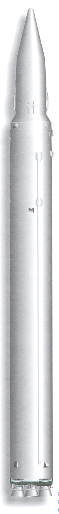 РПХарактеристики РПплощадь РП (га)123В-1Эллипс с характеристиками :координаты центра: 53°28'30"с.ш., 127°3810"в. д.азимут большой оси : 350°размеры осей : 56 * 24 кмплощадь105504гаВ-2Эллипс с характеристиками :координаты центра: 54°44'00"с. ш., 127°13'00"в. д.азимут большой оси : 350°размеры осей : 75 * 55 кмплощадь323812гаПредседатель комиссииДенисов Владимир Михайлович- заместитель Главы Администрации областиЗаместитель председателя комиссииШестаков Геннадий Васильевич- зам. председателя Государственного Земельного комитетаЧлены комиссии:Телков Владимир Васильевич- начальник управления охотничьего хозяйства Амурской областиСекретарь комиссии Суслов Александр Спартакович- начальник отдела анализа социально-экономического потенциала и сводного прогнозирования комитета экономики Администрации области Лужнов Валерий Леонидович- зам. председателя комитета природных ресурсов Амурской областиСтепаненко Евгений Дмитриевич- зам. начальника космодрома «Свободный», полковникБунеев Михаил Яковлевич- зам. начальника штаба по делам Гражданской обороны и чрезвычайным ситуациям Амурской областиГурский Виталий Анисимович- начальник экологической службы космодрома «Свободный»Бесходарный Валерий Викторович- гл. специалист комитета по архитектуре и строительству Администрации Амурской областиГулевич Александр Ильич- председатель земельного комитета Свободненского районаЕвтушенко Владимир Иванович- директор Свободненского лесхозаЛетуновская Любовь Петровна- председатель комитета охраны окружающей среды и природных ресурсов Свободненского районаКалюжный Александр Михайлович- начальник штаба ГО ЧС Свободненского районаСуржик Анатолий Яковлевич- зам. Главы Администрации по экономике и агропромышленному комплексу Свободненского районаТоршин Владимир Васильевич- председатель земельного комитета поселка УглегорскКузьменко Владимир Георгиевич- директор Зейского районного управления электросвязиРуденко Сергей Степанович- председатель Северного межрайонного комитета по охране окружающей средыВоронин Иван Митрофанович- директор Зейской гидрометеорологической  обсерваторииАвезов Александр Рузиевич- директор акционерного общества «Зеялес» За членов комиссии:Воропаева Альбина Александровна- зам. председателя Государственного комитета  по охране окружающей среды Амурской областиБянкин Иннокентий Григорьевич- зам. Главы Администрации Зейского районаПрядкин Виктор Максимович- зам. Мэра Тындинского районаСахончик Станислав Митрофанович- зав. отделом предупредительного санитарного контроля областного центра санитарно-эпидемиологического надзораКолесников Сергей Анатольевич- старший Государственный инспектор Амурской областной инспекции рыбоохраныСинеговский  Олег Михайлович- начальник нормативно-технического УГПС УВД Амурской областиТокарев Игорь Викторович- зам. Начальника Государственного пожарного надзора Зейского районаЖигулин Валерий Иванович- начальник Зейской гослесоохраныРПХарактеристики РППлощадь РП (га)В-1Эллипс с характеристиками:Координаты центра: 53о 28 / 30// с.ш., 127 о 38/ 10// в.д.Азимут большой оси: 350 оРазмеры осей: 56*24 кмПлощадь105504 гаВ-2Эллипс с характеристиками:Координаты центра: 54 о 44/ 00// с.ш., 127 о 13/ 00//  в.д.Азимут большой оси: 350 оРазмеры осей: 75*55 кмПлощадь 323812га “   ”                  199.. г.г. Москва№Основные видыЕдиницаСметная стоимость ОбъемОбъемСтоимость работ (тыс. руб.)Стоимость работ (тыс. руб.)п/пработ и затратизмеренияединицы работ(тыс. руб.)РП В-1РП В-2РП В-1РП В-2РП В-21234567881.Оповещение населения с использованием:- авиатранспорта,- автотранспорта,- гуж. транспорта,- расходы на использование средств связи.лет/часмаш/часконе/деньтыс. руб2.Эвакуация людей с использованием:- авиатранспорта,- автотранспорта,гуж. транспорта,- расходы на использование средств связи.лет/часмаш/часконе/деньтыс. руб3.Оценка предпусковой пожарной и экологической ситуации с использованием:- авиатранспорта- автотранспорта- гуж. транспорта.лет/часмаш/часконе/день4.Установление последствий падения ОЧ РН с использованием:- авиатранспорта- автотранспорта- гуж. транспорта.лет/часмаш/часконе/деньИтого по расчету:Ракета-носитель «Стрела» это жидкостная двухступенчатая ракета легкого класса с агрегатно-приборным блоком, выполняющим функции разгонного блока максимальной длиной 29,2 м с диаметром 2,5 м и стартовой массой около 105 т.Ракета-носитель «Стрела» способна выводить на околоземные орбиты или в верхние слои атмосферы Земли полезные нагрузки массой до 2000 кг.В качестве компонентов ракетного топлива в ускорителях первой и второй ступеней используются:окислитель – азотный тетраоксид (амил);горючее – несимметричный диметилгидразин (гептил).Единственно новым элементом РН «Стрела» по отношению к МБР PC-18 является отсек измерительной аппаратуры, входящий в состав космический головной части,  имеющий диаметр 2,4 м и высоту 0,8 м.Ракета-носитель «Стрела» может оснащаться одним из двух типов космических головных частей, отличающихся обтекателями и соответственно объемами размещения полезной нагрузки. В состав космической головной части входит отсек измерительной аппаратуры, головной обтекатель и малогабаритный космический аппарат.Отсек измерительной аппаратуры используется для размещения системы телеметрических и внешнетраекторных измерений и системы аварийного отключения двигателей ускорителей первой и второй ступени.Кроме того, в отсеке расположены бортовые источники питания и двигательная установка, обеспечивающая стабилизацию на участке пассивного полёта.В процессе эксплуатации ракета-носитель «Стрела» (первая и вторая ступень) находится в транспортно-пусковом контейнере, пуск осуществляется из ШПУ.